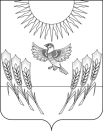 АДМИНИСТРАЦИЯ ВОРОБЬЕВСКОГО МУНИЦИПАЛЬНОГО РАЙОНАВОРОНЕЖСКОЙ ОБЛАСТИПОСТАНОВЛЕНИЕот   22.11.2012 г.       №	    476       	    	            с. ВоробьевкаО внесении изменений в постановление администрации Воробьевского муниципального района от 27.01.2012 г. № 37 «Об утверждении районной целевой программы «Профилактика правонарушений на территории Воробьевского муниципального района на 2012 - 2014 годы»В целях повышения эффективности мер по профилактике правонарушений на территории Воробьевского муниципального района, администрация Воробьевского муниципального района П О С Т А Н О В Л Я Е Т :1.  Внести в районную целевую программу «Профилактика правонарушений на территории Воробьевского муниципального района на 2012 - 2014 годы», утвержденную постановлением администрации Воробьевского муниципального района от 27.01.2012 г.  №  37 следующие изменения: 1.1. Раздел 4 «Профилактика коррупции»  приложения к программе «Перечень программных мероприятий» дополнить пунктами 4.16 – 4.17 следующего содержания:»2. Опубликовать настоящее постановление в муниципальном средстве массовой информации «Воробьевский муниципальный вестник».3. Контроль за исполнением настоящего постановления оставляю за собой.Исполняющий обязанности главыадминистрации муниципального района					С.А.Письяуков«4.16 Организация сбора, систематизации и рассмотрения обращений граждан (бывших муниципальных служащих) о даче согласия на замещение в организации должности на условиях гражданско-правового договора (гражданско-правовых договоров) или на выполнение в данной организации работы (оказание данной организации услуг) на условиях трудового договора, если отдельные функции муниципального (административного) управления данной организацией входили в должностные (служебные) обязанности муниципального служащего, а также сообщений работодателей при заключении трудового договора с гражданином, замещавшим должности муниципальной службы о заключении такого договора, представителю нанимателя муниципального служащего по последнему месту его службыКомиссия по соблюдению требований к служебному поведению муниципальных служащих и урегулированию конфликта интересов2012 – 2014 годы 4.17Проведение информационно-разъяснительной работы с организациями, осуществляющими деятельность  на территории района об их правах, обязанностях и ответственности, установленной действующим законодательством о противодействии коррупции.Отдел организационной работы и делопроизводства